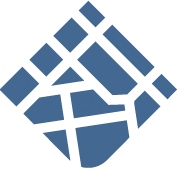 Общество с ограниченной ответственностью«ГРАДОСТРОИТЕЛЬСТВО И КАДАСТР»ООО «ГРАДОСТРОИТЕЛЬСТВО И КАДАСТР»Заказчик: 	Администрация Доброминского сельского поселенияДоговор №1 от 23.06.2015г.ГЕНЕРАЛЬНЫЙ ПЛАНДоброминского сельского поселения                               Глинковского района Смоленской областиПояснительная запискаТом II Материалы по обоснованию генерального плана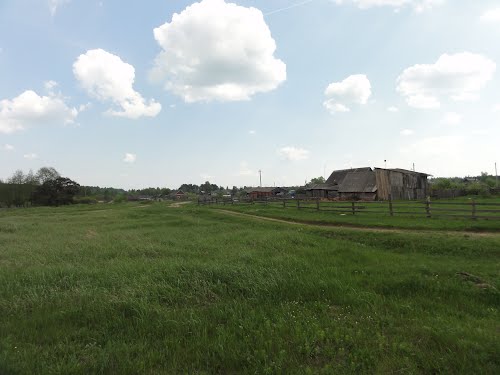 Санкт-Петербург2015Общество с ограниченной ответственностью«ГРАДОСТРОИТЕЛЬСТВО И КАДАСТР»ООО «ГРАДОСТРОИТЕЛЬСТВО И КАДАСТР»Заказчик: 	Администрация Доброминского сельского поселенияДоговор №1 от 23.06.2015г.ГЕНЕРАЛЬНЫЙ ПЛАНДоброминского сельского поселения                         Глинковского района Смоленской областиПояснительная запискаТом II Материалы по обоснованию генерального планаГенеральный директор							В. А. КотляроваСанкт-Петербург 2015Авторский коллектив:Состав проекта:Пояснительные запискиГрафические материалы1. Материалы по обоснованию генерального плана2. Положение о территориальном планированииПримечание: н/с - несекретно	СодержаниеВведение	101. Анализ состояния территории, проблем и направлений её комплексного развития	141.1. Общая характеристика территории	141.2. Природные условия и ресурсы	161.2.1. Климат	161.2.2. Рельеф и геологическое строение	181.2.3. Гидрография, гидрогеологические условия	211.2.4. Почвы	251.2.5. Растительность	271.2.6. Выводы	291.3. Анализ существующей градостроительной ситуации	291.3.1. Описание границ Доброминского сельского поселения	291.3.2.Функционально-планировочная организация территории	331.3.3. Анализ современного функционального использования территорий  Доброминского сельского поселения	341.3.4. Анализ современного распределения земель Доброминского сельского поселения по целевому назначению	401.3.5. Анализ строительно-планировочных условий и возможностей территориального развития поселения	421.4. Анализ социально-экономического состояния территории	431.4.1. Население и современная демографическая ситуация	431.4.2. Анализ экономической базы развития поселения	441.4.3. Анализ системы культурно-бытового обслуживания	451.4.3.1. Система образования	451.4.3.2. Система здравоохранения	461.4.3.3. Физическая культура и спорт	461.4.3.4. Библиотечное обслуживание	461.4.3.5. Организация досуга	471.4.3.6. Бытовое обслуживание	471.5. Существующие объекты федеральной, региональной и муниципальной собственности на территории Доброминского сельского поселения	471.6. Жилой фонд	531.7. Анализ состояния транспортной инфраструктуры	541.7.1. Внешний транспорт и улично-дорожная сеть	541.7.2. Анализ организации пассажирского сообщения	561.7.3. Выводы по обеспеченности территории транспортной инфраструктурой	561.8. Анализ организации ритуальных услуг и содержание мест захоронения	571.9. Анализ организации в границах поселения электро-, тепло-, газо- и водоснабжения населения, водоотведения, снабжения населения топливом	581.9.1. Водоснабжение	581.9.2. Канализация	591.9.3. Теплоснабжение	601.9.4. Газоснабжение	601.9.5. Электроснабжение	601.9.6. Связь, радиофикация, телерадиовещание	621.10.  Анализ санитарно-экологического состояния природной среды	631.10.1. Состояние почвенного покрова	641.10.2. Атмосферный воздух	651.10.3. Качество поверхностных водных объектов	651.10.4. Водные ресурсы	651.10.5. Шумовая обстановка	661.11. Оценка организации санитарной очистки территории	661.12. Природно-экологический каркас территории	701.12.1.  Анализ системы озеленения населенных пунктов Доброминского сельского поселения	711.13. Зоны с особыми условиями использования территории	721.13.1. Объекты культурного наследия (памятники истории и культуры) народов Российской Федерации и зоны их охраны	731.13.2. Особо охраняемые природные территории и режим хозяйственной деятельности	821.13.3. Водоохранные зоны, береговые полосы, прибрежные защитные полосы	821.13.4. Зоны санитарной охраны источников питьевого водоснабжения	871.13.5. Санитарно-защитные зоны	901.13.6. Придорожные полосы от автомобильных дорог	941.13.7. Зоны месторождений полезных ископаемых	941.13.8. Технические охранные зоны инженерных сетей	992. Обоснование вариантов решения задач территориального планирования, а также перечень мероприятий по территориальному планированию	1002.1. Функционально-планировочная организация территории	1002.1.1. Задачи по развитию и преобразованию функционально-планировочной структуры	1002.1.2. Обоснование решений по функционально-планировочной организации территории	1012.1.3. Мероприятия по развитию функционально-планировочной структуры Доброминского сельского поселения	1062.1.3.1. Функционально-планировочное развитие населенных пунктов Доброминского сельского поселения	1122.1.4. Мероприятия по переводу земель. Обоснование предложений по переводу земель Доброминского сельского поселения	1122.2. Социально-экономическое развитие	1412.2.1. Обоснование вариантов изменения численности населения	1412.2.2. Демографический прогноз	1432.2.3. Развитие экономической базы	1442.2.4. Развитие системы социального и культурно-бытового обслуживания	1452.2.4.1. Образование	1492.2.4.2. Здравоохранение	1492.2.4.3. Физкультура и спорт	1492.2.4.4. Культура	1502.2.4.5. Бытовое обслуживание	1512.2.4.6. Социальная защита населения	1512.2.5. Организация ритуальных услуг и содержание мест захоронения	1522.2.6.  Жилищный фонд и жилищное строительство	1522.3. Развитие транспортной инфраструктуры	1552.3.1. Задачи по развитию и размещению транспортной инфраструктуры	1552.3.2. Обоснование проектных решений по развитию транспортной инфраструктуры	1552.3.3. Мероприятия по развитию объектов транспортной инфраструктуры	1562.3.3.1. Развитие внешнего транспорта	1562.3.3.2. Развитие пассажирского транспорта	1572.4. Обоснование вариантов решения задач по организации в границах поселения электро-, тепло-, газо- и водоснабжения населения, водоотведения, снабжения населения топливом	1582.4.1. Водоснабжение	1582.4.2. Канализация	1612.4.3. Теплоснабжение	1662.4.4. Газоснабжение	1692.4.5. Электроснабжение	1712.4.6. Связь, радиофикация, телерадиовещание	1732.5. Характеристика зон с особыми условиями использования территорий, установление которых требуется в связи с размещением объектов местного значения	1742.6. Улучшение экологической обстановки и охрана окружающей среды	1792.6.1. Задачи по улучшению экологической обстановки и охране окружающей среды	1792.6.2. Мероприятия по улучшению экологической обстановки и охране окружающей среды	1792.6.3. Мероприятия по охране атмосферного воздуха	1802.6.4. Мероприятия по охране водных объектов и улучшение качества питьевого водоснабжения	1802.6.5. Мероприятия по охране почв	1802.6.6. Мероприятия по защите от шума	1802.6.7. Мероприятия по обеспечению соблюдения режима санитарно-защитных зон предприятий и санитарных разрывов	1812.7. Развитие зеленых насаждений Доброминского сельского поселения	1842.7.1. Задачи по развитию зеленых насаждений	1842.7.2. Мероприятия по сохранению и развитию зелёных насаждений	1852.8. Санитарная очистка территории	1912.9. Инженерная подготовка территории	1942.10. Инженерно-технические мероприятия гражданской обороны.                              Мероприятия по предупреждению чрезвычайных ситуаций характера	1952.10.1. Общие положения	1952.10.2. Результаты анализа возможных последствий воздействия современных средств поражения и ЧС техногенного и природного характера на функционирование поселения	1962.10.2.1. Перечень возможных источников чрезвычайных ситуаций природного характера	1962.10.2.1.1. Опасные метеорологические явления	1992.10.2.1.2. Опасные гидрологические процессы и явления	2002.10.2.2. Перечень существующих и возможных источников ЧС техногенного характера	2012.10.2.2.1.  Аварии (прекращение функционирования) систем жизнеобеспечения	2052.10.2.2.2.  Риски возникновения техногенных пожаров	2052.10.2.2.3. Химически опасные объекты с угрозой выброса аварийно-химических опасных веществ (АХОВ). Аварии на автомобильном транспорте	2062.10.2.2.4. Пожаровзрывоопасные объекты.	2182.10.2.2.5. Санитарно-защитные зоны	2182.10.3. Перечень возможных источников чрезвычайных ситуаций биолого-социального характера	2192.10.4.   Основные показатели по существующим ИТМ ГОЧС, отражающие состояние защиты населения и территории поселения в военное и мирное время на момент разработки генерального плана	2202.10.5. Обоснование предложений по повышению устойчивости функционирования поселения, защите его населения и территорий в военное время и в ЧС техногенного и природного характера. Обоснование рационального варианта территориального развития поселения и предложений по повышению устойчивости его функционирования, защите населения и территории с учетом численности размещаемого рассредотачиваемого и/или эвакуируемого населения	2212.10.5.1. Планировочная организация поселения	2212.10.5.2. Организация транспортной сети	2222.10.5.3. Требования к основным системам жизнеобеспечения	2232.10.5.3.1. Электроснабжение и размещение объектов энергоснабжения	2232.10.5.3.2. Требования к источникам водоснабжения	2232.10.5.3.3. Канализация	2242.10.5.3.4. Теплоснабжение	2252.10.5.3.5. Газоснабжение	2262.10.5.3.6. Связь, радиофикация	2272.10.5.4. Требования по системам оповещения ГО	2282.10.5.5. Мероприятия по комплексной маскировке	2282.10.5.6. Мероприятия по предупреждению чрезвычайных ситуаций природного и техногенного характера. Перечень мероприятий по обеспечению пожарной безопасности	2292.10.5.7. Характеристика организационно-технических мероприятий по защите населения, предупреждению чрезвычайных ситуации на территории поселения	2392.10.5.8. Размещение зон отдыха	2462.10.5.9. Требования к экономически перспективным средним и малым городам и               поселкам	246ПРИЛОЖЕНИЕ №1: Перечень домов Доброминского сельского поселения Глинковского района Смоленской области,  находящиеся в Государственном лесном фонде (в т.ч. правоустанавливающие документы, на основании которых были застроены лесные               участки)	247Правоустанавливающие документы, на основании которых были застроены лесные              участки	251ул. Лесная	251ул. Центральная	295ул. Дачная	304ул. Луговая	307ул. Школьная	318ул. Заречная	338ПРИЛОЖЕНИЕ №2: Исходные данные и требования для разработки раздела «Инженерно-технические мероприятия гражданской обороны. Мероприятия по предупреждению чрезвычайных ситуаций характера», предоставленные Главным управлением Смоленской области по обеспечению деятельности противопожарно-спасательной службы.	367ВведениеГенеральный план Доброминского сельского поселения Глинковского района Смоленской области разработан ООО «ГРАДОСТРОИТЕЛЬСТВО И КАДАСТР» по заказу администрации Доброминского сельского поселения на основании Договора №1 от 23.06.2015г.Генеральный план поселения согласно Градостроительному кодексу Российской Федерации является документом территориального планирования муниципального образования и направлен на определение назначения территорий, исходя из совокупности социальных, экономических, экологических и иных факторов в целях:- обеспечения устойчивого развития территорий, (т.е. безопасности и благоприятных условий жизнедеятельности человека, ограничение негативного воздействия хозяйственной и иной деятельности на окружающую среду и обеспечение охраны и рационального использования природных ресурсов в интересах настоящего и будущего поколений);- развития инженерной, транспортной и социальной инфраструктур, обеспечения учета интересов граждан и их объединений, Российской Федерации, субъектов Российской Федерации, муниципальных образований.Генеральный план поселения разработан в границах территории Доброминского сельского поселения, установленных законом Смоленской области от 2 декабря .              № 85-з (ред. от 29.04.2006, 31.10.2011) «О наделении статусом муниципального района муниципального образования "Глинковский район" Смоленской области, об установлении границ муниципальных образований, территории которых входят в его состав, и наделении их соответствующим статусом».Исходный год разработки генерального плана поселения – .Срок реализации генерального плана рассчитан на 20 лет и разбит на 2 этапа:- первая очередь – период, на который определены первоочередные мероприятия по реализации генерального плана Доброминского сельского поселения – 2015 - 2025 гг.;- расчетный срок – период, на который рассчитаны все основные проектные решения генерального плана Доброминского сельского поселения – 2015 - 2035 год;Перспективное развитие территории за пределами сроков реализации генерального плана – 2035- 2045 год.Решения генерального плана предполагают дальнейшую детализацию и уточнение на последующих стадиях проектирования в других видах градостроительной документации и в специализированных проектах.Генеральный план Доброминского сельского поселения разработан в соответствии с действующим законодательством Российской Федерации, в т.ч. с учётом требований:Федеральных законов:Градостроительный кодекс Российской Федерации от 29.12.2004 N 190-ФЗ с изменениями и дополнениями;Земельный кодекс Российской Федерации от 25.10.2001 г. № 136-ФЗ с изменениями и дополнениями;Водный кодекс Российской Федерации от 03.06.2006 г. № 74 –ФЗ с изменениями и дополнениями;Лесной кодекс Российской Федерации от 04.12.2006 г. № 200–ФЗ с изменениями и дополнениями;ФЗ «О санитарно-эпидемиологическом благополучии населения» от 30.03. . № 52-ФЗ с изменениями и дополнениями;ФЗ «Об автомобильных дорогах и о дорожной деятельности в Российской Федерации и о внесении изменений в отдельные законодательные акты Российской Федерации» от 08.11.2007г. № 257-ФЗ с изменениями и дополнениями; ФЗ «О безопасности дорожного движения» от 10 декабря 2007 года № 196-ФЗ с изменениями и дополнениями; ФЗ «Об общих принципах организации местного самоуправления в Российской Федерации» от 6 октября 2003 года №131-ФЗ с изменениями и дополнениями; ФЗ «Об охране окружающей среды» от 10.01.02 года № 7-ФЗ с изменениями и дополнениями; ФЗ «О защите населения и территорий от чрезвычайных ситуаций природного и техногенного характера» от 21 декабря 1994 года № 68-ФЗ с изменениями и дополнениями;ФЗ «Об объектах культурного наследия (памятниках истории и культуры) народов Российской Федерации» от 25.06.2002 № 73-ФЗ с изменениями и дополнениями.Областных законовЗакон Смоленской области от 25 декабря . № 155-з «О градостроительной деятельности на территории Смоленской области (в ред. законов Смоленской области от 25.06.2007 № 59-з, от 28.05.2009 № 33-з, от 06.10.2010 № 77-з, от 20.11.2013 № 135-з, от 10.07.2014 № 107-з, от 24.02.2015 № 7-з, от 30.04.2015                     № 43-з, от 30.04.2015 № 44-з, от 30.04.2015 № 46-з и др.);Закон Смоленской области от 2 декабря . № 85-з (ред. от 29.04.2006, 31.10.2011) «О наделении статусом муниципального района муниципального образования "Глинковский район" Смоленской области, об установлении границ муниципальных образований, территории которых входят в его состав, и наделении их соответствующим статусом»;Постановление Администрации Смоленской области от 28.02.2014 № 141 «Об утверждении нормативов градостроительного проектирования Смоленской области «Планировка и застройка городов и иных населенных пунктов Смоленской области» в новой редакции».Иных нормативно-правовых актов и технических регламентовСП 42.13330.2011. Свод правил. Градостроительство. Планировка и застройка городских и сельских поселений. Актуализированная редакция СНиП 2.07.01-89* (утв. Приказом Минрегиона РФ от 28.12.2010 N 820);Постановление Госстроя РФ «Об утверждении Инструкции о порядке разработки, согласования, экспертизы и утверждения градостроительной документации» от 29 октября 2002 года №150 (СНиП 11-04-2003);Постановление Главного государственного санитарного врача РФ от 25.09.2007  №74 «О введении в действие новой редакции санитарно-эпидемиологических правил и нормативов СанПиН 2.2.1/2.1.1.1200-03 «Санитарно-защитные зоны и санитарная классификация предприятий, сооружений и иных объектов»;СНиП 11-02-96 «Инженерные изыскания для строительства. Основные положения», М., Минстрой России, .;СНиП 2.04.02-84 «Водоснабжение. Наружные сети и сооружения»;СП 32.13330.2012 «Канализация. Наружные сети и сооружения» Актуализированная редакция СНиП 2.04.03-85;Методика расчета потребности тепловой энергии на отопление, вентиляцию и горячее водоснабжение жилых и общественных зданий и сооружений, утвержденная Главгосэнергонадзором России 14.10.1996;СанПин 2971-84 «Санитарные нормы и правила защиты населения от воздействия электрического поля, создаваемого воздушными линиями электропередачи переменного тока промышленной частоты»;СанПиН 2.1.4.1110-02 «Зоны санитарной охраны источников водоснабжения и водопроводов питьевого назначения» (с изменениями на 25 сентября 2014 года); СанПиН 2.1.6.1032-01 «Гигиенические требования к обеспечению качества атмосферного воздуха населенных мест»;«Методика определения нормативной потребности субъектов Российской Федерации в объектах социальной инфраструктуры» от 19 октября . (с изменениями на 23 ноября 2009 года);Приложение к приказу Министерства регионального развития Российской Федерации от 30 января 2012 года №19  «Требования к описанию и отображению в документах территориального планирования объектов федерального значения, объектов регионального значения, объектов местного значения»;и другие.При подготовке генерального плана Доброминского сельского поселения учтена ранее разработанная градостроительная документация, в т.ч.:Схема территориального планирования Смоленской области, разработанная Центральным научно-исследовательским и проектным институтом по градостроительству Российской  академии архитектуры и строительных наук в .; научно-исследовательская работа по подготовке проекта «Внесение изменений в схему территориального планирования Смоленской области», подготовленная ООО «ИТП «Град», и утвержденная в 2013 году;Схема территориального планирования Глинковского района Смоленской области, разработанная ООО «Центр ГеоКонструкций» и утвержденная в 2009 году.Кроме того, при разработке проекта генерального плана Доброминского сельского поселения учтены положения областных программ, областных проектов, стратегий, концепций, реализуемых в Смоленской области в период разработки генерального плана, в т.ч.: «Стратегии социально-экономического развития Смоленской области до                            2020 года», утверждённой постановлением администрации Смоленской области от 26 ноября 2007 года № 418;Областной государственной программы «Экономическое развитие Смоленской области, включая создание благоприятного предпринимательского и инвестиционного климата» на 2014-2020 годы, утверждённой постановлением администрации Смоленской области от 8 ноября 2013 года № 894;Целевой программы «Развитие субъектов малого и среднего предпринимательства в Смоленской области» на 2013–2016 годы;Долгосрочной областной целевой программы «Совершенствование и развитие  сети автомобильных дорог общего пользования в Смоленской области» на  2013  -  2015 годы (в ред. постановления Администрации Смоленской области от 22.11.2012 № 897);Региональной целевой программы «Развитие жилищного строительства в Смоленской области» на 2011-2015 годы;Региональной программы "Энергосбережение и повышение энергетической эффективности в Смоленской области" на 2010-2020 годы.                           Генеральный план поселения разработан на основе оцифровки картографических материалов масштаба 1:10000 на территорию поселения на бумажной основе и масштаба 1:2000 на  населенные пункты в виде ортофотопланов или растровых материалов топографических планов прошлых лет, предоставляемых Заказчиком; материалов цифровой базы данных спутниковых изображений с КА «GeoEye», «WorldView-1», «WorldView-2», «QuickBird»  2009 – 2014гг, а так же векторных материалов кадастрового деления.В результате созданная цифровая картографическая основа для разработки электронной версии схем генерального плана и правил землепользования и застройки поселения  полностью соответствует современному состоянию местности, выполнена в местной системе координат СК-63.Графические материалы генерального плана поселения выполнены с применением геоинформационных технологий в программе  MapInfo Professional.  Анализ состояния территории, проблем и направлений её комплексного развитияАнализ состояния территории Доброминского сельского поселения, проблем и направлений ее комплексного развития (комплексная оценка территории) проводится с целью определения типологических, ценностных и балансовых характеристик территории поселения, анализа сложившейся градостроительной ситуации и определения параметров развития территории поселения в средне- и краткосрочной перспективе. Настоящий раздел содержит анализ существующего положения территории, в т.ч. оценку природно-ресурсного потенциала территории, обеспеченности населения жильем, транспортной, инженерной, социальной и производственной инфраструктурами, а также экологического состояния территории.Кроме того, данный раздел направлен на  выявление существующих проблем развития территории с целью формирования мероприятий, предназначенных для их решения.При выполнении комплексной оценки выявляются территории, в границах которых устанавливаются ограничения на осуществление градостроительной деятельности – зоны с особыми условиями использования территории,  в т.ч. охранные, санитарно-защитные зоны, зоны охраны объектов культурного наследия (памятников истории и культуры) народов Российской Федерации, водоохранные зоны, зоны санитарной охраны источников питьевого и хозяйственно-бытового водоснабжения, иные зоны, устанавливаемые в соответствии с действующим законодательством Российской Федерации.Общая характеристика территории Территория Доброминского сельского поселения расположена в северо-западной части Глинковского района и имеет смежные границы:- на северо-западе и западе – с Кардымовским районом;- на северо-востоке – с Доробужским районом;- на востоке - с Ромодановским сельским поселением;- на юго-востоке - с Глинковским сельским поселением;- на юге - с Белохолмским сельским поселением.Границы Доброминского сельского поселения установлены законом Смоленской области от 2 декабря . № 85-з (ред. от 29.04.2006, 31.10.2011) «О наделении статусом муниципального района муниципального образования "Глинковский район" Смоленской области, об установлении границ муниципальных образований, территории которых входят в его состав, и наделении их соответствующим статусом».Территория поселения вытянута с севера на юг на 26,7 км. С запада на восток на              23,3 км. Площадь территории поселения по обмеру топографических материалов составляет 31 394,43 га. Численность населения на 01.01.2015г. – 537 человек.В состав Доброминского сельского поселения входят 16 населённых пунктов: деревня Добромино, деревня Алексеево, деревня Белая Грива, деревня Березня, деревня Василево, деревня Галеевка, деревня Горбово, деревня Ердицы, деревня Клемятино, деревня Колзаки, деревня Колодези, деревня Левыкино, деревня Марьино, деревня Милеево, деревня Суборовка, деревня Шилово общей площадью 654,85 га. Административным центром Доброминского сельского поселения является деревня Добромино. Населенный пункт расположен в 13 км к западу от с. Глинка.Численность населения в разрезе населённых пунктов, входящих в состав Доброминского сельского поселения, приведена в таблице 1.	Таблица 1Характеристика населённых пунктов Доброминского сельского поселения по численности населения по состоянию на 01.01.2015г.Транспортная инфраструктура Доброминского сельского поселения представлена   автомобильным и железнодорожным транспортом. Основное направление в их работе – обслуживание пассажиров. Через поселение проходит железная дорога Смоленск - Сухиничи (длина в пределах муниципального образования – 18,4 км) с остановочным пунктом 541 км, железнодорожной станцией Добромино.Транспортная сеть муниципального образования принимает нагрузку в направлении межрегиональных, внутриобластных и местных связей.Каркас транспортной автомобильной сети поселения состоит из автомобильной дороги регионального значения "Дубосище – Добромино - Ердицы" с км 2+500 по км 14+900 протяженностью 12,4 км – IV технической категории – 5,7 км, V технической категории –  6,7 км с гравийным покрытием – в южной части поселения, а также улично-дорожной сети населенных пунктов.Природные условия и ресурсыКлиматКлимат в пределах территории поселения умеренно-континентальный, характеризуется сравнительно теплым летом и умеренно-холодной зимой. Среднегодовая температура воздуха 4 – 4,5оС.Средняя температура января – 8,7оС, июля  +17,4оС. Абсолютный годовой максимум  + 35оС, минимум  -45оС.Вегетационный период длится 132 дня.Сумма среднесуточных температур воздуха составляет 2000-2100оС. Гидротермический коэффициент 1,5 – 1,6, длительность периода со среднесуточной температурой выше 10о -135 дней, выше 0 – 215 дней, безморозного периода – 125 - 130 дней (с середины мая до конца сентября).Сумма положительных температур за этот период вполне достаточна для созревания различных сельскохозяйственных культур умеренной зоны.Переход среднесуточных температур через 0 оС обычно наблюдается 4 апреля и 7 ноября; через 5 оС – 18 апреля и 11 октября; через 10 оС – 5 мая и 17 сентября, через 15 оС – 12 июня и 20 августа.Температурные условия вегетационного периода благоприятны для произрастания озимых и яровых зерновых культур, льна, картофеля, большинства овощных культур, кукурузы на силос и др. Температурные условия перезимовки озимых удовлетворительные, вымерзания растений почти не бывает, на пониженных местах нередко наблюдается выпревание или вымокание посевов.Одной  из отрицательных сторон климата являются поздние весенние заморозки. Вероятность заморозков обычно прекращаются 5 – 15 мая. Осенние заморозки наступают обычно в третьей декаде сентября. За год выпадает  550- осадков, за период с мая по сентябрь — 325-. Наиболее влажный — летний период (выпадает 40% нормы осадков). Наиболее сухое время – весна (14% нормы). В вегетационный период количество осадков составляет . Территория находится в полосе значительного увлажнения почв. Растения недостатка во влаге не испытывают.Наибольшие запасы влаги в почве наблюдаются к началу весны. На суглинистых почвах они граничат с  полной насыщенностью,  на легких — соответствуют капиллярной влагоемкости и составляют 20- в 10-сантиметровом, 55- в пахотном и 240- в метровом слоях. В период формирования колоса и цветка у зерновых культур запасы влаги в почве хотя и снижаются в пахотном слое до 30-, а в метровом до 155-, но растения  в этот период недостатка влаги не испытывают. В период созревания злаковых культур увлажнение почвы бывает наименьшим, но существенного значения  этот фактор не имеет, т.к. потребность растений в воде в это время весьма небольшая. Засухи бывают редко. Они непродолжительны и мало интенсивны.Дней с грозами за лето 22-23.Температурный режим, достаточная влагообеспеченность и условия освещенности благоприятны для льноводства.Устойчивый снежный покров на территории устанавливается в среднем с 1 по 11 декабря, иногда затягивается до третей декады января. Высота снежного покрова преимущественно 30-, что вполне достаточно для защиты почв от глубокого промерзания и предохранения озимых от вымерзания. Максимальная глубина промерзания почв , наименьшая . Этот показатель зависит не только от температуры воздуха и высоты снежного покрова, но и от близости грунтовых вод и особенностей рельефа. Сход снежного покрова по средним многолетним данным происходит в первой декаде апреля. Средняя продолжительность периода таяния снега 22 дня. Полное оттаивание почвы обычно наступает 25-30 апреля, средняя дата наступления спелости почвы 25 апреля.Для определения оптимальных сроков сева важно знать сроки достаточного прогревания почв. На территории, на глубине  почвы прогреваются до +5 оС в среднем с 20 до 25 апреля, а до температуры +10 оС – соответственно в первой, начале второй декаде мая и в начале июня.На основании СНиП 23-01-99 климат характеризуется следующими данными.Таблица 2Климатическая характеристика по метеостанции СмоленскТаким образом, исходя из анализа вышеприведенных данных, можно сделать вывод, что в балансе тепла и влаги нет соразмерности. Территория ежегодно влаги получает больше, чем тепла, необходимого на ее испарение. Величина увлажнения превышает показатель испаряемости, обуславливая промывной режим почв и усиливая процессы образования подзола. В связи с этим, гумификация и образование перегноя в почвах ослаблены. Весной и осенью почвы испытывают нисходящую фильтрацию атмосферной влаги, что способствует выщелачиванию воднорастворимых элементов.Рельеф и геологическое строениеРельефВ геоморфологическом отношении поселение  входит в состав Сожско-Днепровского лессового округа. В пределах Сожско-Днепровского лессового округа поверхность представляет собой волнистую моренную равнину (Днепровско-Деснинская моренная равнина), расчлененную многочисленными долинами рек, оврагами с множеством мелких, часто заболоченных ложбин и западин.Преобладающими элементами рельефа в пределах территории Доброминского сельского поселения являются водораздельные плосковершинные возвышенности и невысокие вытянутые увалы с пологими склонами (1-3°) и обширными понижениями. Сеть балок и оврагов расчленяют склоны возвышенностей на ряд межбалочных «языков», как правило, круто обрывающихся в сторону балок и полого спускающихся в сторону речных долин. Характерной особенностью территории является повсеместное развитие покрова лессовидных суглинков, который отсутствует лишь в долинах рек и на участках развития современных болотных отложений.В связи с тем, что территория поселения находится вне границ последнего оледенения, верхней мореной является московская, а подстилающей — днепровская. Толщи морен переслаиваются межморенными и надморенными валунными песками.Особенности рельефа существенно влияют на распределение тепла, влаги и минеральных веществ, что в свою очередь определяют темпы и направления почвообразующих процессов. В условиях глубокого залегания грунтовых вод (более ) формируются дерново-подзолистые нормально увлажненные почвы.При кратковременном застое поверхностных вод или при залегании  грунтовых вод на глубинах 3 –  (капиллярная кайма может достигать корней растений) образуются полугидроморфные почвы. К этой группе относятся дерново-подзолистые глееватые почвы.Гидроморфные почвы формируются в условиях длительного застоя поверхностных вод  или при залегании грунтовых вод  менее  (капиллярная кайма достигает поверхности почвы). К этой группе относятся  глеевые разновидности дерновых и дерново-подзолистых почв.Особенности  рельефа территории   имеют большое значение в земледелии, что является причиной применения дифференциальной агротехники.Геологическое строениеГенезис и морфология рельефа поселения является результатом воздействия четвертичных оледенений, а также послеледниковой эрозионной деятельности и аккумуляции. Основной особенностью геологического строения территории поселения является повсеместное распространение мощного  (в среднем 2-3, местами 5-) покрова лессовидных суглинков. По механическому составу они относятся к легким, средним и реже тяжелым суглинкам. Содержание фракции крупной пыли (размер частиц от 0,05 до ) обычно превышает 50%. Содержание илистой фракции также довольно значительно. Лессовидные отложения имеют желто-коричневый цвет, часто с бурым оттенком. Местами, на глубине  можно встретить тонкие полосы буро-красного цвета, образованные включениями железа, марганца, алюминия. Лессовидные суглинки имеют высокую пористость, водопроницаемость и обладают хорошей аэрацией. Поглотительная способность суглинков высокая, что связано с высокой концентрацией  коллоидных частиц.Почвы, сформированные на лессовидных суглинках, имеют хорошо выраженную ореховатую или призматическую структуру и преимущественно кислую реакцию. Отрицательным качеством лессовидных суглинков является их просадочность, в результате которой образуются западины различной конфигурации, где часто застаивается вода.Местами лессовидные суглинки маломощные и подстилаются лишь водно-ледниковыми отложениями, или мореной. На этих участках условия почвообразования меняются: улучшаются условия аэрации, но уменьшаются запасы питательных веществ. На участках, где лессовидные суглинки подстилаются водонепроницаемой мореной, условия аэрации ухудшаются, развиваются процессы оглеения. Почвы, сформированные на таких породах, обычно страдают от избыточного увлажнения, но в тоже время обогащены карбонатами и некоторыми питательными веществами, являющимися продуктами выветривания валунного материала.  В связи с этим концентрация питательных веществ в лессовидных суглинках, подстилаемых мореной, часто более значительная, чем в однородной толще суглинков.Местами получили развитие водно-ледниковые отложения, сформировавшиеся как продукты переработки морены. По механическому составу эти отложения представлены песками различной крупности (от 0,05  до 1мм) и супесями с прослойками галечников щебня и валунов.Отложения обычно светло-желтой, палево-желтой или ярко-желтой окраски, обладают рыхлым сложением и бесструктурностью; нередки включения валунов разных размеров.Водно-ледниковые отложения обладают повышенной проницаемостью и малой водоудерживающей способностью. Реакция среды от сильнокислой до близкой к нейтральной (pH 4.3-5.6).Почвы, сформированные на водно-ледниковых отложениях, подвержены иссушению и не обладают достаточными запасами влаги и питательных веществ, необходимых для нормального развития растений.Мощность водно-ледниковых отложений невелика, и обычно с глубины  подстилается мореной. С момента смены пород происходит резкое увеличение илистой фракции (частицы менее ) и уменьшение фракций среднего и мелкого песка.Наличие морены в двучленной породе играют особую роль в водном режиме почвы. Суглинистая морена является водоупором, над которым застаивается влага атмосферных осадков и развиваются процессы контактного оглеения, что приводит к формированию оглееных почв. Эти почвы менее выщелочены и богаче питательными элементами, чем почвы, образовавшиеся на песках и супесях.Древние аллювиальные отложения встречаются спорадически на территории поселения, но площадь их невелика. Эти отложения представлены суглинистыми и супесчаными наносами, которые характеризуются хорошей отсортированностью мелкозема, отсутствием каменистых включений и признаками слоистости. Структура отложений обычно непрочно-комковатая, окраска желто-бурая.Поймы рек и ручьев сложены современными аллювиальными отложениями, для которых характерна хорошая отсортированность мелкозема, ясно выраженная слоистость и светло-желтая или буро-серая окраска. По механическому составу современные аллювиальные отложения обычно супесчаные или легкосуглинистые.В целом следует отметить, что на территории поселения почвообразующими породами служат породы одночленного и двучленного строения.Породы одночленного строенияВодно-ледниковые пески и супесиЛессовидные суглинкиДревние аллювиальные отложенияСовременные аллювиальные отложенияПороды двучленного строенияМаломощные водно-ледниковые отложения, подстилаемые моренойМаломощные лессовидные суглинки, подстилаемые водно-ледниковыми отложениямиМаломощные лессовидные суглинки, подстилаемые мореной.Коренные породы представлены отложениями  девонской, каменноугольной, меловой и третичной систем. Каменноугольные отложения образованы двумя свитами – лихвинской, сложенной  доломитами, мергелями, глинами  и угленосной, сложенной глинисто-песчаными отложениями, а также мелом и глауконито-кварцевыми фосфоритоносными песками. Третичные отложения сильно размыты и сохранились спорадически.№ п/пДолжностьФ.И.О.Генеральный директор, главный инженер проектаВ.А.КотляроваГлавный архитектор проектаТ.А. ШатаеваГлавный архитектор проектаА.В. СлесареваГлавный инженер проектаА.В. ПоловниковГлавный инженер проектаЕ.В. АлександроваИнженер-экономист И.В. РассадниковаИнженер-проектировщикН.М. Смирнова№ п/пНаименованиеГриф1.Том I. Положение о территориальном планированиин/с2.Том II. Материалы по обоснованию генерального планан/с№ п/пНазвание МасштабГрифКарта современного использования территории Доброминского сельского поселения1:15 000н/сКарта  границ территорий объектов культурного наследия1:15 000н/сКарта  границ зон с особыми условиями использования территории, особо охраняемых территорий и объектов1:15 000н/сКарта  границ зон с особыми условиями использования территории, особо охраняемых территорий и объектов.  Фрагменты Доброминского сельского поселения1:5 000н/сКарта границ земель различных категорий1:15 000н/сКарты (схема) комплексной оценки территории с отображением территорий, благоприятных для инвестиционного развития, строительства, ведения сельского хозяйства, рекреации, развития иных отраслей экономики1:15 000н/сКарты (схема) комплексной оценки территории с отображением территорий, благоприятных для инвестиционного развития, строительства, ведения сельского хозяйства, рекреации, развития иных отраслей экономики. Фрагменты Доброминского сельского поселения.1:5 000н/сКарта (схема)  границ территорий, подверженных риску возникновения чрезвычайных ситуаций природного и техногенного характера и воздействия их последствий1:15 000н/с№ п/пНазваниеМасштабГрифКарта границ населенных пунктов, входящих в состав Доброминского сельского поселения1:15 000н/сКарта границ функциональных зон 1:15 000н/сКарта границ земельных участков, которые предоставлены для размещения объекта капитального строительства, федерального, регионального и местного значения, на которых размещены объекты капитального строительства, находящиеся в государственной или  муниципальной собственности, а также границы зон планируемого размещения объектов капитального строительства, федерального, регионального и местного значения уровня муниципального района и уровня поселения1:15 000н/сКарта планируемого размещения объектов местного значения поселения: электро-, газоснабжения населения, связи1:15 000н/сКарта планируемого размещения объектов местного значения поселения: теплоснабжения, водоотведения и водоснабжения населения1:15 000н/сКарта планируемого размещения объектов капитального строительства местного значения поселения: электро-, газо-, водоснабжения населения, водоотведения. Фрагменты Доброминского сельского поселения. 1:5 000н/сКарта планируемого размещения объектов социальной инфраструктуры и муниципального жилого фонда на территории  поселения1:15 000н/сКарта планируемого размещения объектов местного значения поселения: автомобильных дорог общего пользования, мостов и иных транспортных инженерных сооружений.1:15 000н/сКарта (схема) развития улично-дорожной сети в границах населенных пунктов. Фрагменты Доброминского сельского поселения . 1:5 000н/с№№ п/пНаименование населенных пунктов01.01.2015Площадь, га1д. Добромино473236,672д. Алексеево1345,143д. Белая Грива333,684д. Березня130,175д. Василево929,666д. Галеевка111,807д. Горбово214,388д. Ердицы014,839д. Клемятино1336,8410д. Колзаки030,9811д. Колодези741,6512д. Левыкино019,2313д. Марьино220,1014д. Милеево024,3715д. Суборовка1242,6516д. Шилово122,70Итого537654,85ПараметрыПоказателиI. Климатические параметры холодного периода годаТемпература воздуха наиболее холодных суток, оС, обеспеченностью                0,98-34                                                                                                                                                     0,92- 31Температура воздуха наиболее холодной пятидневки, оС, обеспеченностью    0,98- 28                                                                                                                                                      0,92- 26Температура воздуха, оС, обеспеченностью                                                                     0,94- 14Абсолютная минимальная температура воздуха, оС- 41Среднесуточная амплитуда температуры воздуха наиболее холодного месяца, оС6,1Продолжительность и средняя температура воздуха периода со среднесуточной температурой воздуха                                                                                                         ≤ 0оС141 сут.- 5,8о                                                                                                                                                ≤ 8оС215 сут.- 2,4о                                                                                                                                               ≤ 10оС234 сут.- 1,5оСреднемесячная относительная влажность воздуха наиболее холодного месяца,                                                                                                                                                     %86Среднемесячная относительная влажность воздуха в 15 час. наиболее холодного месяца,                                                                                                                                              %81Количество осадков за ноябрь-март, мм234Преобладающее направление ветра за декабрь-февральЮII. Климатические параметры теплого периода годаБарометрическое давление, гПа985Температура воздуха, оС, обеспеченностью                                                                 0,9520,80,9824,3Средняя максимальная температура воздуха наиболее теплого месяца, оС22,3Абсолютная максимальная температура воздуха, оС35Среднесуточная амплитуда температуры воздуха наиболее теплого месяца, оС10,2Среднемесячная относительная влажность воздуха наиболее теплого месяца, %77Среднемесячная относительная влажность воздуха в 15 час. наиболее теплого месяца, %62Количество осадков за апрель-октябрь, мм457Преобладающее направление ветра за июнь-августСЗ